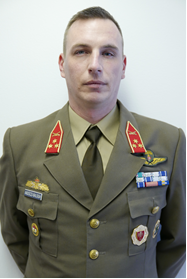 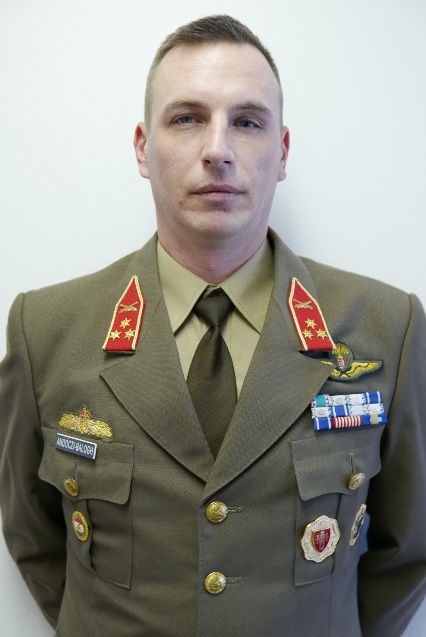 OF-2 (Cpt) ANDÓCZI – BALOGH, András Ádám
Address: 1101, Budapest, Hungária krt. 9-11.
Email: andoczi.balogh.andras.adam@uni-nke,hu
Phone: +36 1 432 9000 / 29140
Nationality: HungarianPROFESSIONAL EXPERIENCEPROFESSIONAL EXPERIENCE2005.09.01HDF 25th. Klapka György Light Infantry Brigade, (Tata)1st. Light Infantry Battalion, 1st. Light Infantry Company, Heavy Weapons Platoon Platoon Leader;2007.03.01.HDF 25th. Klapka György Infantry Brigade, (Tata)1st. Infantry Battalion; Battalion’s Mortar Platoon, Platoon Leader;2008.11.01.HDF 25th. Klapka György Infantry Brigade, (Tata)1st. Infantry Battalion, 1st. Infantry Company, Heavy Weapons Platoon, Platoon Leader;2009. 02.01.HDF 25th. Klapka György Infantry Brigade, (Tata)1st. Infantry Battalion, 1st. Infantry Company, Company Executive Officer2010.06.01.HDF 25th. Klapka György Infantry Brigade, (Tata)1st. Infantry Battalion, Battalion Staff S3 officer;2010.09.01.Zrínyi Miklós National Defense University, Kossuth Lajos Faculty of Military Sciencie, Department of Operational Support, Instructor;2011.02.01.Zrínyi Miklós National Defense University, Kossuth Lajos Faculty of Military Sciencie, Department of Field Artillery, Instructor;2012.01.01.University of Public Service, Faculty of Military Science and Officer Training, Institute of Military Leader Training, Department of Operational Support, Field Artillery Instructor EDUCATIONEDUCATION1997-2001 Sylvester János Protestant High School (Budapest)2001-2005 Zrínyi Miklós National Defense University, Kossuth Lajos Faculty of Military Sciencie, Military Leader BsC, Field Artillery2004Paratrooper training;2006 1st Lieutanant evaluation courseField Artillery Officer Basic Course, Fort Sill USA;Scout Leaders Course, Fort Knox USA; 2010EXPAL M-08 60 mm Mortar Trainer Course;2012 CREVAL inspector course;2012 Captain evaluation course;2017-2018University of Public Service, Faculty of Military Science and Officer Training Military Leader MsC;2020GONIO Light/ JIM LR Trainer Course;STUDIES AND DEGREESOTHER ACADEMIC AND PROFESSIONAL ACTIVITIESOTHER ACADEMIC AND PROFESSIONAL ACTIVITIES2004 „Sword of St. Barbara” (Honour Graduated Field Artillery Cadet)2006Field Artillery Badge, Honour Graduated;Scout Badge;2008„Althea” Europaen Security Defence Policy Service Medal;Peacesupport service medal;2009Commander of the HDF 25th. Klapka György Infantry Brigade – Financial Reward, For his outstanding work over a long period of time;Commander of the HDF Joint Forces Command – Financial Reward, For his outstanding work over a long period of time;2010Non Article 5 NATO Medal Afganistan;Peacesupport service medal;Ohio Commendation Medal 2011Service medal, Bronze;2013Excellent instructor recognition – Fundation of Izsák Dezső „Fort The Good Artillerymen”;2014Non Article 5 NATO Multiple Tour Indicator Afganistan; Peacesupport service medal;2015Non Article 5 NATO RS Medál, Békefenntartásért szolgálati jel;2015Ofiicers Service Medal 3rd Degree for 10 years of service;2018Excellent instructor recognition – Fundation of Izsák Dezső „Fort The Good Artillerymen”;2019Subject Award from the Dean of the Faculty of Military Sciencies an Officer Training for his outstanding work over a long period of time;LANGUAGE SKILLSLANGUAGE SKILLSEnglishSTANAG 2.2.2.2.;FrenchARMA, Basic level, military, komplex;